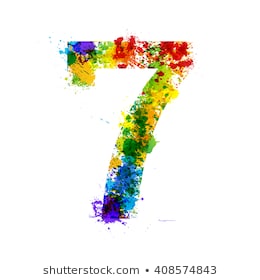 English 7-Week5/11/20 - 5/15/20Updates: Expectations for Each School Day in this Class:Refresh your Google Classroom page so what you see is currentCheck the STREAM for any new announcements, schedule changes, links, etc. from Mrs. MorganCheck your Gmail each day for answers to questions (use Gmail for questions/answers, not to submit work unless she specifically asks you to do so)Do your best each day; do your own work 😊Respond to the Question of the Day by midnight the day it is posted. (You earn points for this). Reach out if you need help (office hours, email), support, guidance, or if you are stuck/confused.Daily Lessons-Literature 7OverviewUnits of Study Reading-A Deep Study of Character work is now finished. Writing about reading continues, by “Thinking Big, Thinking Small” by recording quotes, setting details, and symbolic objects, in Units of Study-Writing About Reading-From Reader’s Notebooks to Companion Books. Read 20 or more minutes a day and record observations in your weekly reading log. This will be the LAST week of NEW lessons and material. Next week, you will focus on submitting any remaining late work and completing your final exam for this course.LIVE class in Literature this week, but NO LIVE class for English.Extra CreditAt the top of your CLASSWORK page, you will find a question about your upcoming final exam. This is optional. Directions are there. Enrichment💡In your reader’s notebook, respond in detail, to the following questions:I learned (from the character, the event), that in life, it is important to _______Even if ___________, you/I/people should____________This story (novel) teaches me/us not only about ___________ but also about _________When I first read this story/novel, I thought it was just about__________ but now that I think more deeply about it, I realize that it’s really about ____________Something that is true in this story that is also true in the world is__________(A character) shows/teaches/demonstrates/illustrates that ____________Monday5/11Download/save/print your Week 7 plan (that’s this document!) if you haven’t already-you will use this every day to know what to do, in addition to information in each of the day buttonsRead the announcements above.Find the MONDAY button in your English Class within Google Classroom in week 7 to begin-look for the green frogs Do all activities in the MONDAY button (minilesson inside)Question of the Day  Nothing to turn in today.Tuesday5/12Do all activities in the TUESDAY button today Read for 20 minutes and record your thoughts in your reading log.Work on your Ladder of Abstraction in your reader’s notebook, due FridayQuestion of the Day Nothing to turn in today.Wednesday5/13Do all activities in the WEDNESDAY button todayRead for 20 minutes and record your thoughts in your reading log.Work on your Ladder of Abstraction in your reader’s notebook, due FridayQuestion of the Day Nothing to turn in today.Thursday5/14Find your THURSDAY button & do all activities there Read for 20 minutes and record your thoughts in your reading log.Work on your Ladder of Abstraction in your reader’s notebook, due FridayQuestion of the Day Nothing to turn in today.Friday5/15You MAY submit your work earlier this week, if you wish.Use today as a “catch up day, to finish your work, submit assignments, to work on enrichments (see last week’s weekly plan and page 2 above), or take the day off once you’re done and spend it with family/connect with friends!  Look for the FRIDAY buttons with Droboxes.Follow the directions there to submit your work for the week(Use the “how to” videos in your CLASSWORK tab or contact Mrs. Casey if you get stuck with technology issues!)*teachers unavailable today for email or office hours, unless by appointment; we are planning for next week!Enjoy your weekend!  😊SUBMIT by 3:00 PM:Reading log, filled out, for 80 minutes or more of reading this week.Reading notebook entry-Ladder of Abstraction